Quiz date:  Friday, February 13, 2015Review sheet for Quiz on the First World War and the Russian RevolutionSHORT ANSWERWhat are the four parts of Global History Regents exam?What can you NOT write about in the essays on the Global History Regents exam?When was the First World War? What years?Please draw a t-chart with the two sides of the First World War.What does MAIN stand for, as a pneumonic for the causes of the First World War?When was the Russian Revolution?Who invented communism? In what book?What form of government controlled Russia before 1917 and who was its leader?Who was Vladimir Lenin?Of what communist group was Lenin the head?What was Lenin’s slogan?Who is Vladimir Putin? How long has he been in power, roughly?Why does Putin make the international community nervous?Describe Russia’s geography.After 1917, Russia is known by what name?What are three causes of the Russian Revolution?What are two similarities between the Russian and the French Revolutions?Name three communist countries past or present.Name five capitalist countries.MULTIPLE CHOICE1.  The immediate cause of World War I was theassassination of Archduke FerdinandJapanese alliance with Germanytreaty agreement at VersaillesGerman invasion of Poland2.  Which event is considered the immediate cause of World War I?signing of the Treaty of Versaillesinvasion of Poland by Germanyassassination of Archduke Francis Ferdinanduse of unrestricted submarine warfare by Germany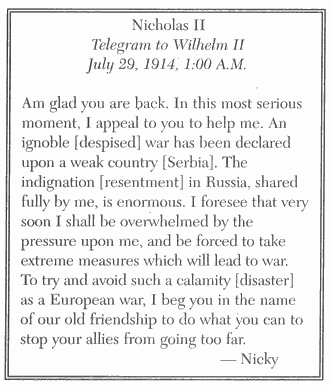 3.  Which war is most closely associated with the telegram Nicholas II sent to Wilhelm II?the Franco-Prussian Warthe Russo-Japanese WarWorld War IWorld War II4.  Which conclusion is best supported by this telegram?Russia started to mobilize for war against Serbia.Nicholas II condemned the efforts of Wilhelm II.Russia supported the use of extreme measures.Nicholas II hoped diplomacy would prevent war.5.  Which region was described as “the powder keg of Europe” prior to World War I?Iberian PeninsulaBritish IslesBalkan PeninsulaScandinavia"Bombardment, barrage, curtain-fire, mines, gas, tanks, machine-guns, hand-grenades — words, words, but they hold the horror of the world.”   — Erich Maria Remarque, All Quiet on the Western Front
6.  This quotation best describes the effects of thetechnological developments used during World War Iformation of alliances in World War IItension between the superpowers during the Cold Warprotests against reforms during the Indian independence movement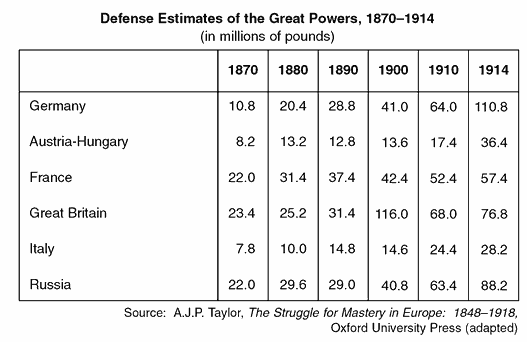 7.  Which statement is best supported by the data contained in the table?Austria-Hungary could not afford a large military expenditure in 1880.France spent the greatest amount of money on defense in 1900.Germany rapidly increased its military spending after 1890.Great Britain attempted to prepare for a long ground war.8.   Disintegration of the Austro-Hungarian Empire, creation of new nation-states in central Europe, and Germany’s loss of colonies were all consequences ofthe Napoleonic Warsthe Franco-Prussian WarWorld War IThe Russian Revolution9.  One reason the League of Nations failed as a world organization was that itsupported the rise of fascist stateslacked a military force to settle conflictsdealt with conflict by establishing naval blockadesencouraged the annexation of territory by force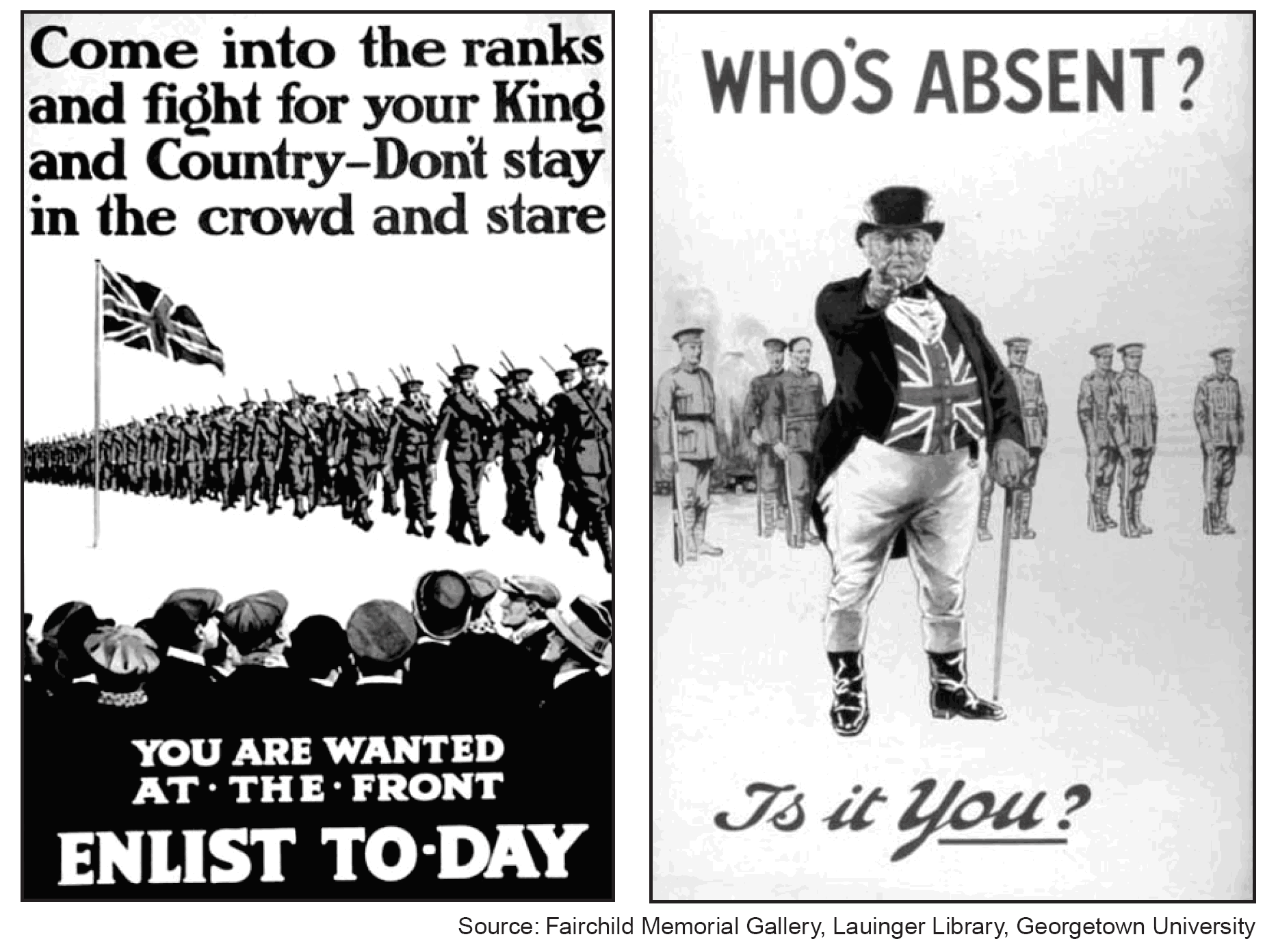 10.  Which concept is represented in these World War I recruiting posters?justicediversitynationalismhumanismObservation of a Soldier in World War IPrivate Archie Surfleet, February 8th, 1918 – We have been in camp near the wood at Écurie for some days now and a more miserable existence it would be hard to imagine. There is nothing but unrest and uncertainty and everyone here is absolutely fed up to the teeth.- Malcolm Brown, Tommy Goes to War11.  Which hypothesis can best be supported by this passage?Allied forces were on the verge of winning the war.Technology had created a military stalemate.Revolution in Russia hastened the end of the war.Conditions contributed to low troop morale12.   One way in which the Council of Trent (1545-1563) and the Versailles Conference (1918-1919) are similar is that they both attempted torestore stability after a period of conflict or disorderaddress economic concerns by lowering tariffsdefend human rights by establishing written codes of lawencourage cultural development through the creation of universities13.  What was a direct result of World War I?Nicholas II was named czar of Russia.Germany lost its colonies in Africa and Asia.Archduke Franz Ferdinand was assassinated by a terrorist.The Ottoman Empire expanded.14.  The success of the women’s suffrage movement in 20th-century Europe resulted in part from womenholding high political officesworking in factories during World War Ibeing encouraged to have large familiesserving in combat positions during World War I15.  One action that many governments took during World War I was toencourage political dissent and freedom of the pressregulate their economic systems to increase productionprevent women from seeking employment in factoriesraise tariffs to encourage trade"If I should die, think only this of me: That there's some corner of a foreign field. That is for ever England. There shall be In that rich earth a richer dust concealed; A dust whom England bore, shaped, made aware, Gave, once, her flowers to love, her ways to roam, A body of England's, breathing English air, Washed by the rivers, blest by suns of home. . . ."— Rupert Brooke, "The Soldier"16.  Which idea is expressed in this excerpt from Brooke's poem?pacifismneutralitynationalismanarchy17.  Which event occurred first and led to the other three?rise of fascism in EuropeBolshevik RevolutionWorld War Isigning of the Treaty of Versailles18.  An incompetent government, massacres on Bloody Sunday, and the high costs of World War I were causes of theMexican RevolutionBoxer RebellionThe French RevolutionRussian Revolution19.  The Bolshevik Revolution of 1917 in Russia was caused in part bya forced famine in Ukrainethe failure of Czar Nicholas II to come to Serbia's aida shortage of military supplies and food during World War Ithe establishment of Lenin's New Economic Policy (NEP)20.  What is a major belief associated with Marxism?The proletariat would rise up and overthrow the bourgeoisie.Religion should be more important than political forces.Private ownership of property should be expanded.Peasants would gain control of overseas markets.21.   Which factor led to the rise of communist revolutions in Russia and in China?increase in agricultural production around the worldonset of the global depression that restricted tradescarcity of workers for available jobsunequal distribution of wealth between social classes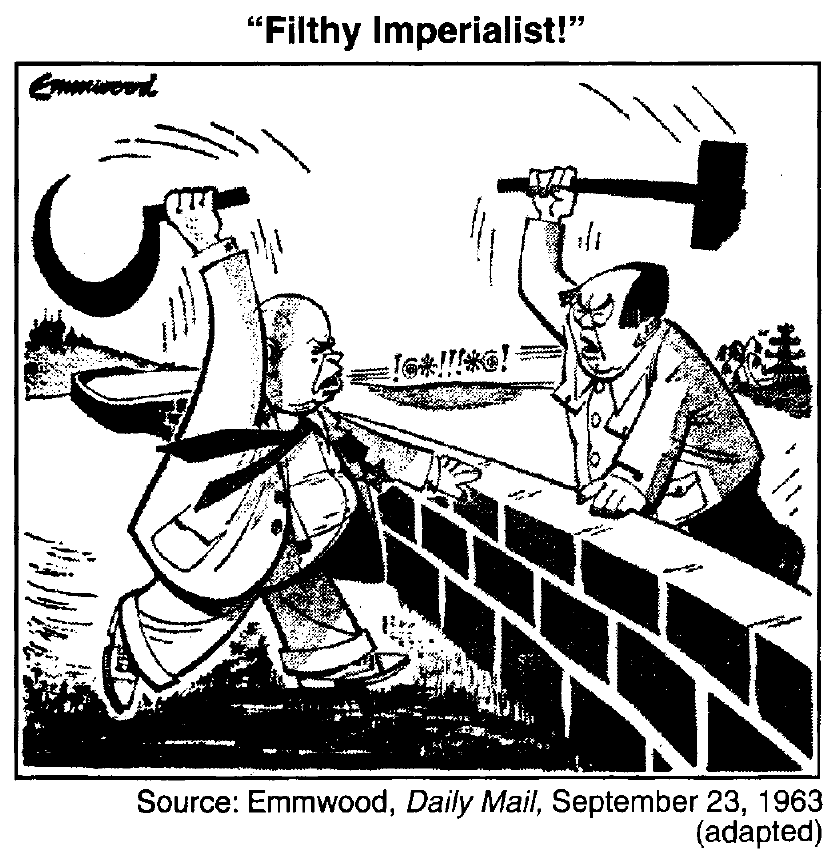 22.  The tools shown in this cartoon represent traditional symbols ofmanorialismcommunismwestern capitalismnational socialism23.  Which two countries are represented by the characters arguing over the border?the Soviet Union and ChinaNorth Korea and Great BritainChina and Great Britainthe Soviet Union and North KoreaSpeaker A: If the rate of population growth continues to exceed the growth in the food supply, there will not be enough food for all of the people.
Speaker B: There are people who are wealthy and people who are poor. This is just how things are.
Speaker C: History is the story of class struggle. Eventually, the working class will rise up and revolt against the wealthy.
Speaker D: The government should do what is best for most of its people.
24.  Which speaker best represents the views of Karl Marx?a. 	Ab. 	Bc. 	Cd. 	D25.  Which of these groups were the major supporters of 20th-century communist revolutions?priests and artisansbourgeoisie and nobilityentrepreneurs and capitalistsworkers and peasants26.  The reason the Bolsheviks gained peasant support during the Russian Revolution was because the Bolsheviks promised toredistribute landabolish communesbring modern technology to Russian farmsmaintain an agricultural price-support program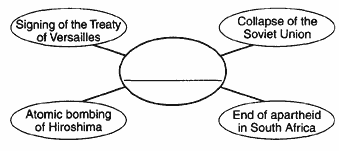 27.  Which title best completes this graphic organizer?Violations of the Universal Declaration of Human RightsTurning Points of the 20th CenturyReasons for NonalignmentResults of the Industrial Revolution"Czar Abdicates! Provisional Government Formed""Peasants Promised Peace, Land, and Bread'""Reds and Whites Fight Bloody Civil War"28.  Which revolution is the focus of these headlines?MexicanRussianFrenchCuban29.  Which two major ideas are contained in the writings of Karl Marx?survival of the fittest and natural selectionclass struggle and revolutionary changeseparation of powers and checks and balancesmonotheism and religious tolerance30.   The Bolshevik Party in 1917 gained the support of the peasant class because they promised them"Peace, Land, and Bread""Liberty, Equality, Fraternity"abolition of the secret policedemocratic reforms in all levels of government31.  Heavy military losses in World War I, food and fuel shortages, and opposition to the czar  led to theFrench RevolutionRussian RevolutionChinese RevolutionCuban Revolution32.  The political reorganization of Russia after the Communist Revolution of 1917 resulted inthe establishment of a two-party political systema limited monarchy with the Czar as a figureheada federation of socialist republicsincreased political power for ethnic minorities333333.   Which action was taken by the Bolsheviks under the leadership of Vladimir Lenin?supporting a traditional economyeliminating political oppositionsurrendering to the Provisional Governmentextending the war against Austria-Hungary34.   Which action contributed to the success of Lenin's communist revolution in Russia?Peasants were promised land reform.Businessmen were encouraged to form monopolies.Landowners were offered tax relief.Factory workers were required to start small businesses.Led the Russians in a second revolution (1917)Promised "Peace, Land, and Bread"Established the New Economic Policy (NEP)35.  Which leader is being described by these statements?Czar Nicholas IINikita KhrushchevVladimir I. LeninMikhail Gorbachev36. Which leader based his rule on the ideas of Karl Marx and Friedrich Engels?Neville ChamberlainVladimir LeninAdolf HitlerJiang Jieshi (Chiang Kai-shek)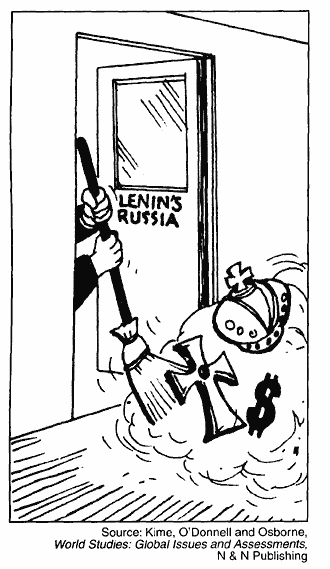 37.    In the view of this cartoonist, Russia under Lenin's rule was characterized bya continuation of traditional lifethe introduction of capitalismsupport for a constitutional monarchyrejection of the czarist system